СВЕДЕНИЯо поступивших письменных обращений граждан в администрацию Спешневского сельского поселения  за 3 квартал 2023 год в сравнении со 3 кварталом 2022 года по отраслям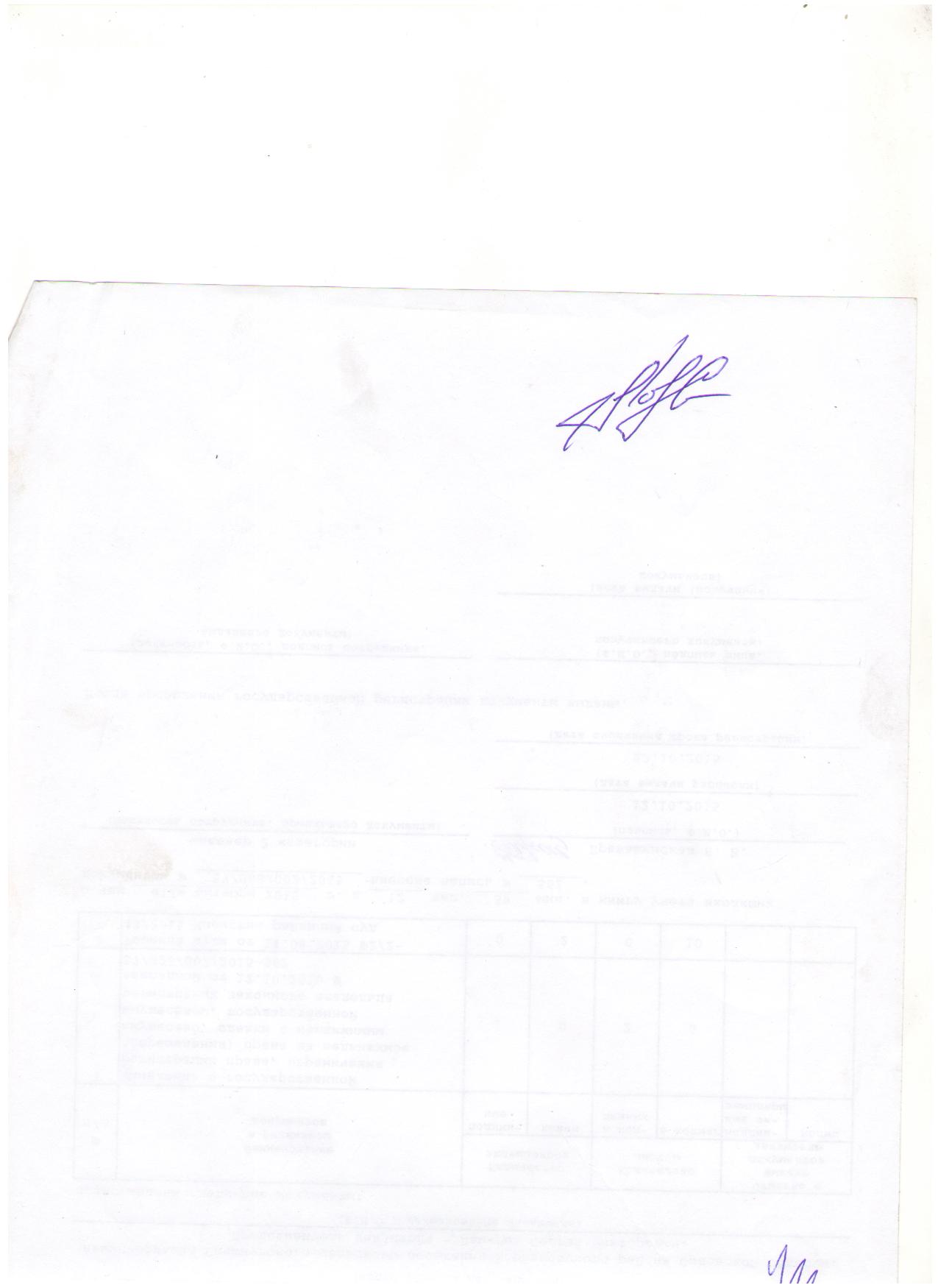 Глава администрациисельского поселения               _____________                                С. В. Лемягов2023 год2022 годВСЕГО:54промышленность--сельское хозяйство1-транспорт--связь--жилищное хозяйство44коммунальное хозяйство--торговля и бытовое обслуживание--народное образование--культура и спорт--здравоохранение--охрана окружающей среды--труд и заработная плата--соцобеспечение--соблюдение законности--другие вопросы--